Sławomir KosylKarta pracyZabawy umysłowe część 3Wiek: od 14  latJeśli lubisz bawić się w różnego typu gry i zabawy logiczne, rozwiązywać rebusy, zagadki i trochę pomyśleć, zapraszam do zabawy:  Rozwiąż rebus: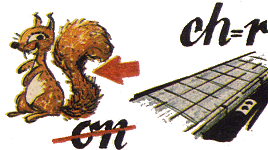 Kto Jest wyżej a kto niżej?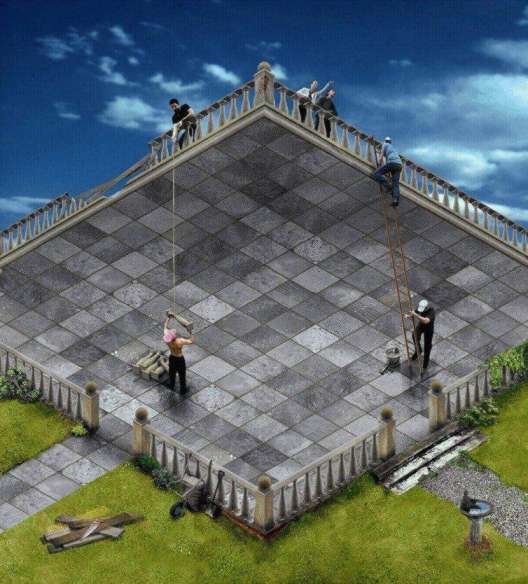 Czy umiesz rozwiązać taką zagadkę?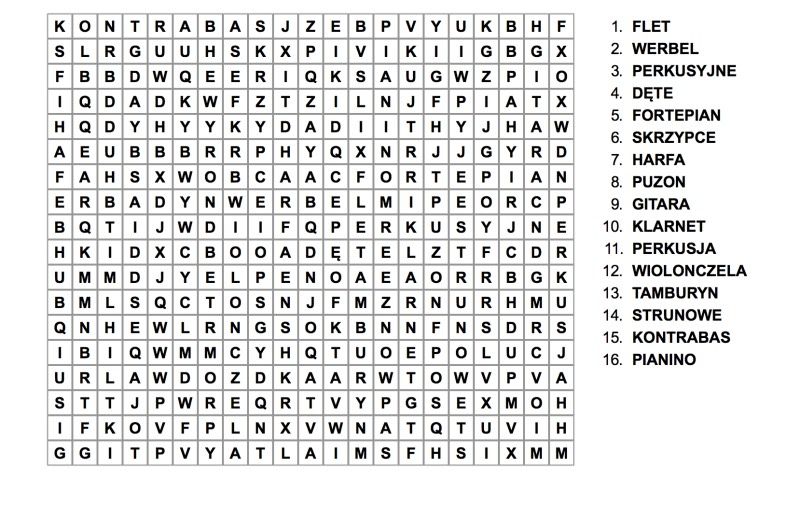 Zapraszam do rozwiązania QUIZU:1. W jakim mieście codziennie w południe grany jest hejnał z Wieży Mariackiej?w Toruniuw Warszawiew Krakowiew Gdańsku
2. Jak nazywa się najwyższy szczyt w Polsce?RysyŚnieżkaŁysicaGiewont
3. W którym parku narodowym znajduje się Maczuga Herkulesa?w Ojcowskim Parku Narodowymw Tatrzańskim Parku Narodowymw Biebrzańskim Parku Narodowymw Beskidzkim Parku Narodowym
4. Na jakim pojezierzu znajduje się Kraina Wielkich Jezior?na Pojezierzu Kaszubskimna Pojezierzu Mazurskimna Pojezierzu Pomorskimna Pojezierzu Wielkopolskim
5. Z ilu województw składa się Polska?z czternastuz piętnastuz szesnastuz siedemnastu
6. Które z województw ma największą powierzchnię?małopolskiemazowieckiewielkopolskieśląskie
7. Jakie miasto leży u podnóża Tatr?KrakówSzczyrkWisłaZakopane
8. W jakim pasmie górskim leżą Trzy Korony?w Beskidachw Górach Stołowychw Pieninachw Tatrach
9. Nad jaką rzeką leży Wrocław?nad Bugiemnad Nysą Łużyckąnad Odrąnad Wartą
10. Wymień miasta tworzące Trójmiasto.Gdańsk, Gdynia, ElblągGdańsk, Sopot, HelGdynia, Sopot, GdańskElbląg, Hel, SopotI na koniec jeszcze jedna zabawa: Krzywe oko?     Spróbuj, patrząc w lusterko, narysować na kartce papieru kopertę (prostokąt z przekątnymi), zakrywając papier kawałkiem tekturki.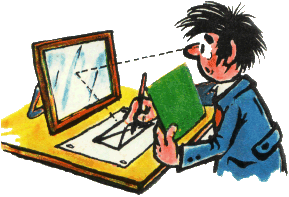      Cóż to, nie możesz wykonać tak prostego zadania? Czyżbyś miał "krzywe" oko?  WyścigiZnajdź 16 ukrytych wyrazów:Odpowiedzi: Zajrzyj tutaj tylko po to żeby sprawdzić swoje odpowiedzi z tymi, które są podane tutaj: OGRODNIKPierwsza zasada iluzji im dłużej się przyglądasz tym iluzja wydaje się intensywniejsza- uwierz swojej pierwszej myśli Pierwsze miejsce w biegu zajął Karol. 16 wyrazów ukrytych w tekście- linia pionowa, pozioma i prosta  1 Kraków2 Rysy3 Ojcowski4 Mazurskie5 166 mazowieckie7 Zakopane8 Pieniny9 Odra10Gdynia Sopot Gdańsk Zadanie trudne do wykonania w odbiciu lustrzanym, próbuj